Date    											PDSA # ___.___	Objective:								Plan: Question(s) you are trying to answer				PredictionWho will carry out the test, What is the test, When and Where will we do it?Plan for collection of data: Who, What, When, WhereDo: Carry out the planProblems and observations:Study: 	Analyse data and feedback from participants in the test; compare to your predictions Summarize the learningAct: Plan for the next cycle, e.g. Adjust (change, repeat, scale up), Abandon or Implement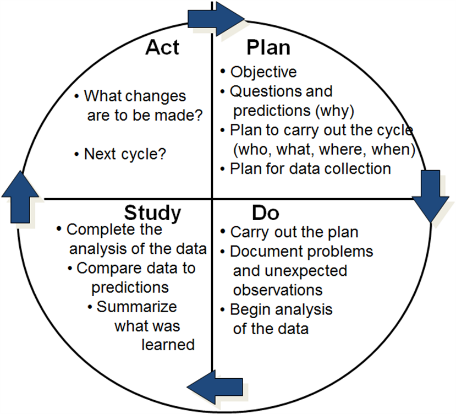 